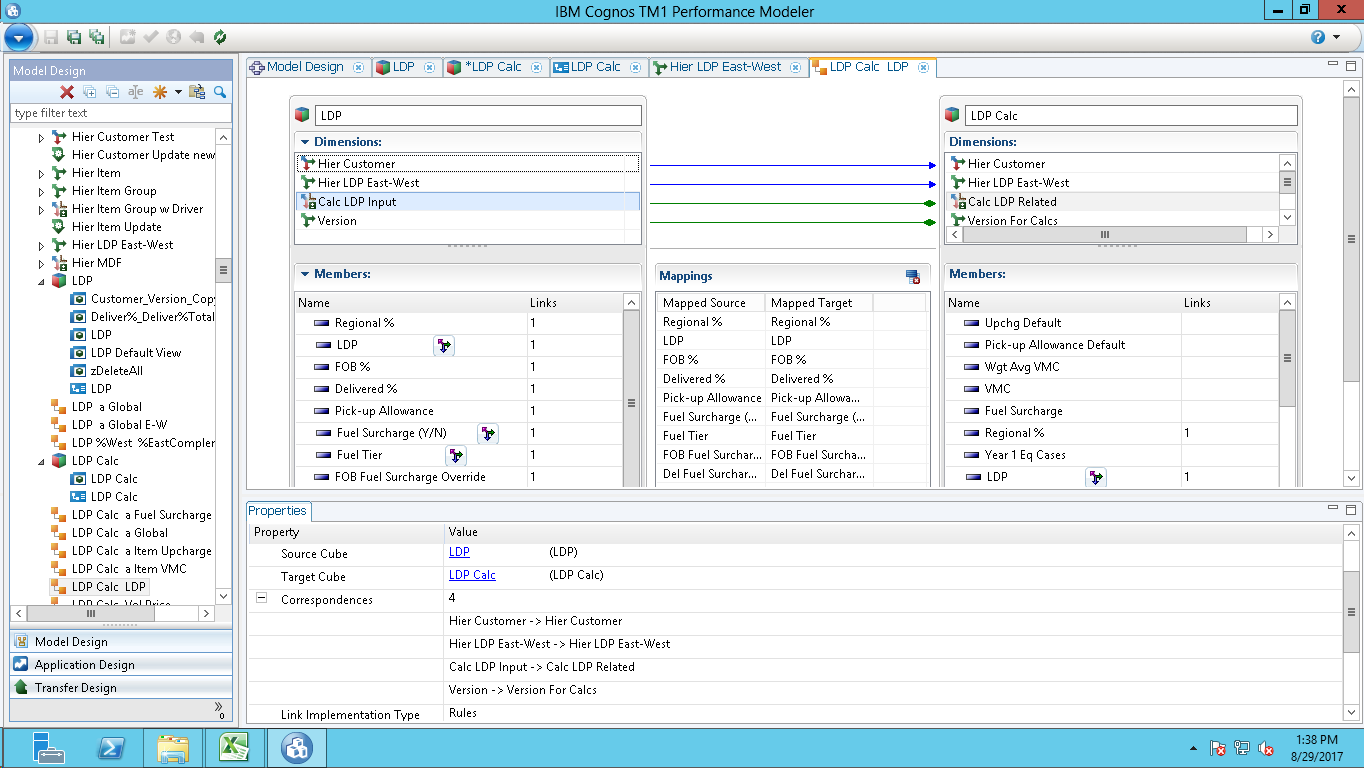 Regional% data is not rolling up to “ALL LDPs”: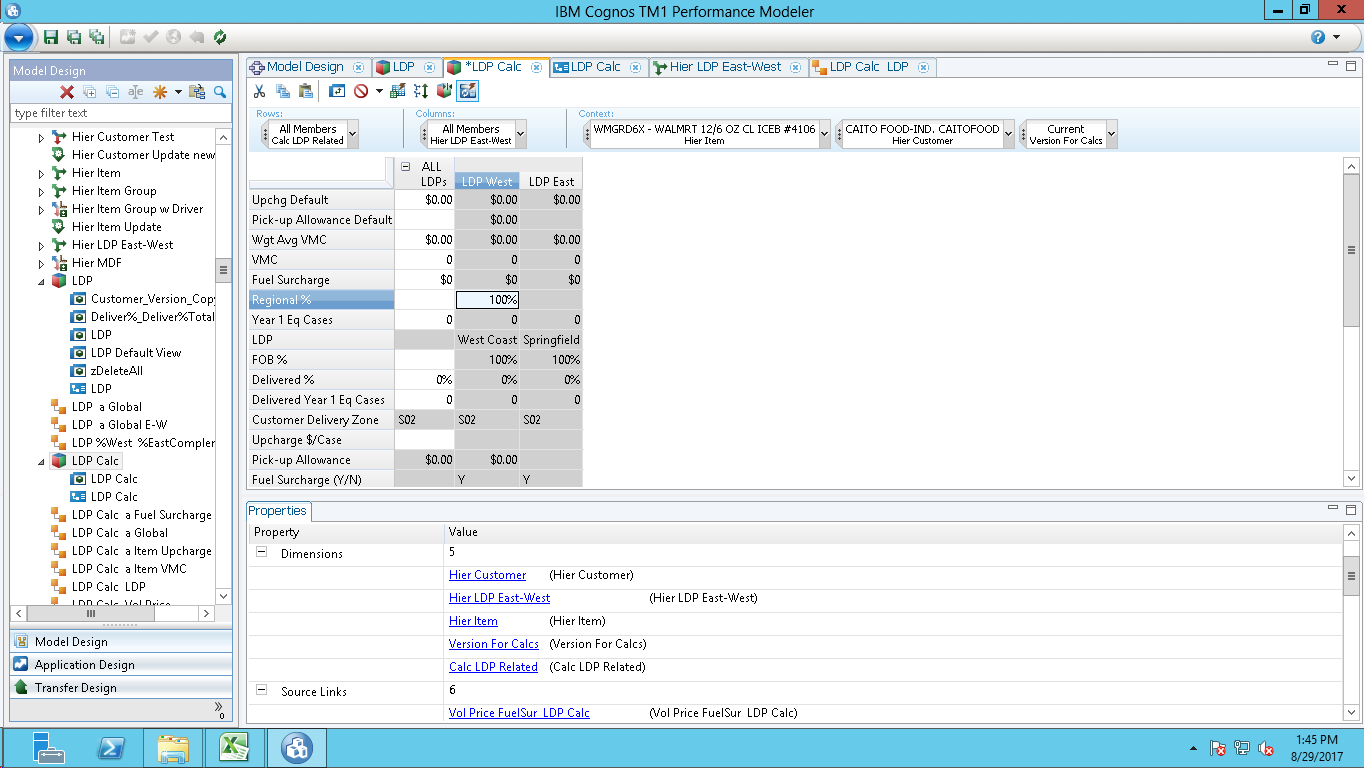 